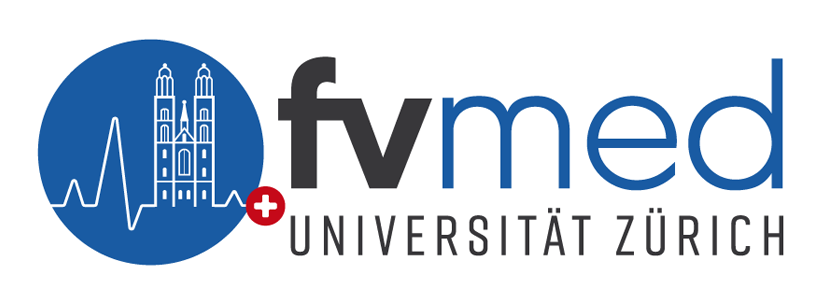 Zürich, 15. März 2020Semesterbericht der Fachverein Medizin Herbstsemester 2019/2020Wir haben ein äusserst ereignisreiches Semester hinter uns gebracht und beginnen gleich mit der Umstrukturierung des Vorstands. Einerseits verabschiedeten wir uns von den Veteranen Luisa Stöckli (Kassier), Alain Styger (Vorklinik), Sven Stalder (Aktuar), Michelle (Sponsoring), Nasti Pitsis(Vorklinik), Niclas Burkardt & Niels Buis (Co-Präsidium). Neben den seit mindestens FS19 bestehenden Vorstandsmitgliedern Sofia Nerlich (BK Präsidium), Melanie Erlach (Events), Simon Wolf (EDV) Florence Odermatt (flumed Beisitz) und Lucas Büsser (swimsa Buddy) Der fvmed bekam zahlreiche, neue offizielle Mitglieder: Co-Präsidium: Nina Borsi (ehemals Events) und Céline GfellerVorklinikvertretung: Lara Bader und Rosmarie ThalmannKlinikvertretung: Nishtha Agnihotri und Philipp ZülligKassier: Liesbeth ThasmanAktuarin: Helene BalmerKommunikation: Felicitas Koch und Ellen KossmannSocial Media: Ann-Cathrin Lütten und Maxi SubkeEvents: Joelle OttSponsoring: Laura Fröhli und Naomi Brunner! Ausnahmesituation: Wieso hat die Vollversammlung im FS20 nicht stattgefunden?Das Jahr 2020 verspricht turbulente Zeiten, um das Mindeste zu sagen… Durch die mittlerweile anerkannte Pandemie des Covid-19 Virus wurde der gewohnte Alltag aufgewirbelt und sorgt für eine enorme Eindämmung der Aktivität des fvmed. Ausgerechnet wir als Medizinstudierende können die drastischen Massnahmen und die momentane Devise des “Social Distancing” natürlich nachvollziehen. Bedauerlich nur, dass durch diese Umstände sämtliche Anlässe, einschliesslich der Vollversammlung (FS20) ad interim abgesagt werden müssen (Regelung des Bundesrates & Bundesamt für Gesundheit)!Nun wollen wir das vergangene Semester HS19 noch einmal Revue passieren lassen:EST, 16. September 2019Dieses Jahr durften wir wiederum etwa 420 neue Erstis an der Universität Zürich begrüssen, welche das Studienfach Human- und Zahnmedizin belegen. Ein OK aus Vorstands- und Aktivmitgliedern organisierte Kaffee und Gipfeli, Ersti-Bags und Irchel Rundgänge, um den Einstieg der Erstis ein Bisschen zu erleichtern. Wir bedanken uns herzlich beim motiviertem und engagiertem OK bestehend aus Melanie Erlach, Sharon Fischer, Linda Eisenegger, Laura Flückiger, Celine Keller, Laura Knaus, Edwin Thazhathukunnel, Christina Müller, Céline Gfeller und Nina Borsi. Auch bedanken wir uns bei Lara Veit, welche auch dieses Jahr die ikonischen Ersti-Bags designte, dieses Mal mit dem Spruch „no brain, no gain“!Medigrill, 19.September 2019Als Startschuss ins neue Semester, fand gleich am ersten Donnerstag der MediGrill im sonnigen Irchelpark statt. Andreas Schwarzinger von uniboard.ch konnte uns als grosses Novum ein Sponsorship von der Credit Suisse anbieten! Das “Grill n’ Beer Package” wurde somit erweitert mit Grillwaren (inklusive vegetarischen Optionen), die alle gesponsert wurden. Der Ansturm war gigantomanisch!!! Als hätten wir das gesamte Hallenstadion eingeladen… Rückblickend sollte also nie mit gratis Essen geworben werden, denn die Buffetwaren waren im Nu weg. Niels und Nina fuhren mit Blaulicht in die Migros, um das Buffet etwas aufzustocken. Trotz diesem kleinen Strich durch die Rechnung war die Stimmung einmal mehr sehr konvivial & bot die perfekte Gelegenheit, neue Bekanntschaften zu schliessen, besonders unter den Erstis.Als Verbesserung für die Zukunft werden wir eine Anmeldung auf der fvmed-Website aufschalten, wo sich die Leute spezifisch für das Buffet anmelden können. Damit können wir auch besser einschätzen wie viele Leute tatsächlich kommen werden. Vollversammlung, 25.September 2019Dieses Semester wurden sehr viele neue Mitglieder in den Vorstand gewählt (siehe Einleitung). Der Vorstand besteht somit fast vollständig aus Mitgliedern, welche ab FS19 im Vorstand dabei sind. Den Abend beendeten wir gemeinsam gemütlich mit leckeren Desserts und Sandwiches von der ÄssBar.Bücherverkauf, 26.September 2019Für den Bücherverkauf haben ein paar Personen ihre Bücher zum Verkauf angeboten, welche auch sehr schnell verkauft wurden. Die beliebten Bücher wurden ebenfalls sehr schnell verkauft, jedoch hatte es nicht mehr so viele beliebte Bücher da diese in den vorherigen Semester bereits verkauft wurden. Leider fiel uns auf, dass möglicherweise ein paar Bücher geklaut wurden da nicht genug Geld in der Kasse lag die die nicht mehr vorhandenen Bücher hätten rechtfertigen können. Ein grosses Dankeschön geht an Nastasia Pitsis die direkt ein Tag nach der Vollversammlung noch immer vollen Einsatz für den fvmed zeigte und unsere neuen Vorklinik- und Sponsoring-Verantwortlichen einführen konnte.Medimountain, 27.-29.September 2019Dieses Jahr feierte das Mediziner Wanderweekend Premiere in Davos. Die Anmeldungen wurden zum grössten Teil vor den Ferien durchgeführt: die zur Verfügung stehenden Anmeldeplätze waren innerhalb von 2 Wochen ausgebucht. 20 Plätze wurden für die neuen Erstis jedoch erst im neuen Herbstsemester freigeschaltet. Das MediMountain war bis auf ein paar wenige Plätze ausgebucht.Die Rückmeldungen waren überwiegend positiv: Der Wanderweg war super ausgewählt worden, das Wetter hat mitgespielt und das Haus hatte zahlreiche Aufenthaltsräume, die unseren Medis den Raum für Spiele und Gespräche bot!An dieser Stelle möchten wir uns ganz herzlich bei Julia Mahler und Joëlle Ott für die Organisation und Engangement für das Wanderweekends bedanken, vor allem da sie die Initiantinnen für dieses Weekend sind. In Anbetracht des Erfolges wird das Wanderweekend voraussichtlich auch nächstes Jahr im HS20 stattfinden.Medibar im Stuz, 05.Oktober 2019 Leider fand dieses Semester die MediBar nicht statt. Wir reservierten den StuZ^2 im Mai und wunderten uns, weshalb wir im September keinen Vertrag zugeschickt bekamen. Auf Nachfrage wurden wir informiert, dass unsere Reservation „verloren“ ging, da der StuZ ein neues System für die Reservationen eingeführt hatte. Sie reservierten für uns den 31. Oktober, welcher auf einen Donnerstag fiel. Das OK beschloss daraufhin, die MediBar dieses Semester nicht durchzuführen aufgrund des Datums (viele Studenten könnten nicht mehr nachhause kommen da am Donnerstag das ÖV in der Nacht still steht). Soe blieb uns auch genug Zeit, Nachfolger für das MediBar OK zu finden. Wir bedanken uns sehr bei Joël Schlegel und Patricia Schmid für ihren Einsatz für die MediBar!Pulli- und Posterverkauf, 17. Oktober 2019Im FS19 bestellte der Vorstand etwa 300 „Stoffwechselplakate“ für die damaligen Erstis. Jedoch kamen diese erst im September an, weshalb wir einen Plakatverkauf im HS19 durchführten. Viele Plakate (ca. 150) wurden an die Zweitis verkauft welche diese Plakate als Prüfungsvorbereitung für den Themenblock „Stoffwechsel“ nutzen konnten. Gleichzeitig boten wir unsere „Don‘t stop the Beat“ fvmed Pullis und Ulli-Pullis an, welche vor allem von Erstis erworben wurden.SMSC, 18.-20.Oktober 2019Zahlreiche Medizinstudenten aus allen sieben Ecken der Schweiz trafen sich zum zukunftsorientierten Motto “Medizin und Technik” der SMSC in Genf. Die gesamte Organisation wurde vorbildlich durchgeführt: es wurden renommierte Gastredner eingeladen, eine unglaubliche facettenreiche Palette an Workshops angeboten, man konnte einen Einblick erhalten in den Alltag anderer Vereine an der “activity fair” & zuletzt wurde geschlemmt und gefeiert! Aktiventreffen, 23.Oktober 2019Das Erste Aktiventreffen mit unserer neuen Aktuarin Helene. Was natürlich nie an einem Aktiventreffen fehlen darf sind die blauen Barilla-Schachteln. Es kamen einige neue Gesichter aus dem 1.SJ, was uns alle sehr erfreut hat und natürlich auch die altbekannten Figuren. Nach dem Essen wurde der Event zu einem Spielabend.Mediskills, 26.Oktober 2019Die Mediskills verliefen gut, vor allem der Kurs „EKG“ erhielt sehr viele positive Rückmeldungen und wurde sehr häufig von unseren Studierenden gebucht. Auch die anderen Kurse sind alle sehr gut angekommen. Wir bedanken uns ganz herzlich an Nuri Ünesen und Anna Grether für das Organisieren und Koordinieren der MediSkills!Nachtseminar fvmed, 07.November 2019Wie immer war das Nachtseminar gut besucht und verlief reibungslos. Wir danken Jay Zoellin für das Organisieren und Koordinieren des Nachtseminars hosted by fvmed.Irchelbar, 14.November 2019Da, die MediBar leider nicht stattfinden konnte, war es uns wichtig, die Irchelbar umso pompöser zu gestalten. Melanie & Jöelle, unser eingespieltes Duett, organisierten Feuerschalen (vom Geoteam) inklusive Marshmallows und Schlangenbrot. Dadurch, dass die Irchelbar nach aussen getragen wurde, konnten wir umso mehr Studenten “unterbringen”. Zu spielen gab es einen Rätsel-Tisch, Circle und Meierle & als Special Drink den fabelhaften “Bloody Mule”. Besonders erfreulich war auch der grosse Gewinn, der erzielt werden konnte. Es war übrigens auch das erste Mal seit langem, dass wir selbst das Personal hinter die Bar gestellt haben. Als Feedback, haben wir festgestellt, dass viele Leute froh wären um eine alternative Bezahlmethode (nebst Bargeld). Künftig wollen wir für gewisse fvmed Events/Verkäufe Twint einführen (oder zumindest sicher einen Trial durchführen). Filmnacht, 15.November 2019Die grösste Challenge war einen Beamer zu organisieren, da derjenige im Fachvereinszimmer, ziemlich verstaubt und vergilbt ist. Niels konnte uns auf die Sprünge helfen und nahm einen Beamer mit. Wir hatten ein grosses Angebot an Snacks aus dem Coop: Guacamole, Hummus, Chips, Peperoni + Popcorns, getestet in den neu gelieferten Mikrowellen neben dem Fachverseinszimmer. Die Wahl fiel auf den Film “Inception” mit Leonardo di Caprio und einem sehr ambivalenten Ende. Kleine Dankesaussagung an Jöel Perrin für die leckeren Windbeutel.Guezle, 23.November 2019Diese Aktion verlief ziemlich turbulent, da alle Ende Semester ziemlich viel um die Ohren hatten. Nichtsdestotrotz, liess sich eine engagierte Gruppe finden, welche bei Jöelle Ott zu Hause einen ganzen Tag fleissig buk. Zusätzlich wurden wie immer Dankes-Karten geschrieben und die Päckchen den jeweiligen verdienstvollen Personen verabreicht.Benefiz-Glühweinverkauf, 02.Dezember 2019Um uns alle in eine weihnachtliche Stimmung zu versetzen und eine solidarische Aktion durchzuführen, organisierten Laura Fröhli, Naomi Brunner & Rosemarie Thalmann den diesjährigen Benefiz-Glühweinverkauf. Die Dekoration war sehr ausgefallen und das Buffet Angebot sehr gross. Die Erträge konnten wir an Sofias Organisation “KamerunGO!” (welche sich zum Ziel gesetzt hat, die Gesundheitsversorgung in Kamerun zu verbessern) zukommen lassen. Die bewährten Feuerschalen kamen wieder zum Einsatz & wer schon mehr als ein Glühwein hatte, trällerte auch schon fröhlich zu “Jingle Bells” mit.Samichlaus, 06.Dezember 2019Auch dieses Jahr besuchten uns der Samichlaus und Schmutzli (danke an Sven Stalder und Alex Sieber!) in der Vorlesung und ersetzten die konzentrierte Stimmung in Hörsaal durch eine Vorweihnachtsstimmung mit Spielchen, Memes, Mandarinen und Schokolade.Aktiventreffen, 11.DezemberHelene organisierte wieder das Treffen für unsere fidelen Aktivenmitglieder. Der Abend stand unter dem Motto “Spaghetti-Plausch”. Da sich abends nicht mehr viele Personen am Irchel Campus herumtreiben, nutzten wir den Platz für eine ausgefallene Runde “Ninja activated”. Weihnachtsessen Vorstand, 19.Dezember 2019Das möglicherweise grösste fvmed Weihnachtsessen je fand dieses Jahr im Santa Lucia beim Kunsthaus statt. Der Manager war leicht überrascht als wir eine Reservation für 25 Gäste machten. Jedoch verzauberten sie den jetzigen und ehemaligen Vorstand mit leckeren Penne mit Cinque Pi, atemberaubendem Tiramisu und exzellenten Hauswein. An dieser Stelle wollen wir uns ganz herzlich beim jetzigen und ehemaligen Vorstand für ihr Engagement, ihre Motivation und Einsatzbereitschaft für den fvmed bedanken!Für den Vorstand, Nina Borsi & Céline Gfeller